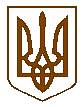 КНЯЖИЦЬКА  СІЛЬСЬКА  РАДАКИЄВО-СВЯТОШИНСЬКОГО РАЙОНУ КИЇВСЬКОЇ ОБЛАСТІПОЗАЧЕРГОВА ДВАДЦЯТЬ ТРЕТЯ   СЕСІЯ СЬОМОГО СКЛИКАННЯПРОТОКОЛ  № 23Село  Княжичі                                                                		07 серпня  2018 року На  аркушах__________                                         ______________________зберігати  постійноУКРАЇНАМІСЦЕВЕ  САМОВРЯДУВАННЯКНЯЖИЦЬКА  СІЛЬСЬКА  РАДА   КИЄВО-СВЯТОШИНСЬКОГО  РАЙОНУ  КИЇВСЬКОЇ  ОБЛАСТІР О З П О Р Я Д Ж Е Н Н ЯВід 03 серпня 2018  року						№ 5село КняжичіПро скликання позачергової двадцять третьоїсесії  сьомого скликання Княжицької сільської ради            Керуючись Законом України «Про місцеве самоврядування в Україні  провести позачергову двадцять третю сесію сьомого скликання Княжицької сільської ради 7 серпня    2018  року  о  10:00  годині  в  приміщенні  Княжицької  сільської ради            На розгляд сесії винести такі питання:ПОРЯДОК  ДЕННИЙ:Про внесення змін до бюджету Княжицької сільської ради на 2018 рік. Доповідає – головний бухгалтер С. Петрусенко Про затвердження звіту використання коштів Княжицького сільського бюджету за І півріччя 2018  року.     Доповідає – головний бухгалтер С. Петрусенко Про затвердження розпоряджень сільського голови.Доповідає – головний бухгалтер С. Петрусенко Земельні питання.Доповідає – землевпорядник О.М. БортніцькаРізне. Сільський голова                                                           О.О. ШинкаренкоКНЯЖИЦЬКА  СІЛЬСЬКА  РАДАКИЄВО-СВЯТОШИНСЬКОГО РАЙОНУ КИЇВСЬКОЇ ОБЛАСТІПОЗАЧЕРГОВА ДВАДЦЯТЬ ТРЕТЯ  СЕСІЯ СЬОМОГО СКЛИКАННЯВід  07 серпня 2018 року                   					с. Княжичі                                                                        Приміщення  Княжицької                         				 сільської ради                                                                        Початок  о  10.00  год                                                                        Присутні  депутати –  8 чоловікПРИСУТНІ:Шинкаренко Олена Олександрівна – сільський головаАнахатунян Катерина Вікторівна – секретар сільської радиБортніцька Ольга Миколаївна – депутат сільської ради Дудич Любов Юріївна – депутат сільської ради Булах Ніна Василівна – депутат сільської радиГребенюк Людмила Василівна – депутат сільської радиШевченко Ліана Іванівна – депутат сільської ралиМельник Сергій Петрович – депутат сільської радиБондаренко Володимир Олександрович – депутат сільської ради ПОРЯДОК ДЕННИЙ:1. Про внесення змін до бюджету Княжицької сільської ради  на 2018 рікДоповідає – головний бухгалтер С. Петрусенко  2. Про затвердження розпорядження сільського голови Доповідає – головний бухгалтер С. Петрусенко  3. Про затвердження звіту використання коштів Княжицького сільського бюджету за І півріччя 2018  року.     Доповідає – головний бухгалтер С. Петрусенко  4. Про затвердження проекту землеустрою щодо відведення у власність земельних ділянок громадян:- Дебальчук Раїси  Михайлівни- Чорної Галини  Митрофанівни- Дмитрука  Богдана  Михайловича- Турковського Миколи  Івановича5. Про розгляд заяви  Кривуна Михайла Вікторовича (уч.АТО) про виділення земельної ділянки6. Про затвердження детального плану території садибної житлової забудови в с.Княжичі7. Про надання дозволу на викуп земельної ділянки під магазином ТОВ «АДДІ» площею 0,04 га.8. Затвердити проект будівництва ПЛЗ-10кВ та КЛ-10 кВ зі встановлення КТП-10/0,4 кВ для житлового масиву по вулиці заозерна в селі Бобриця Києво-Святошинського району Київської області. Доповідає – землевпорядник Бортніцька О.М 8. По внесення змін до рішення №247 19 сесії сьомого скликання  від 23.01.2018 року. Доповідає – сільський голова О.О. Шинкаренко Сільський голова                                                           О.О. ШинкаренкоКНЯЖИЦЬКА  СІЛЬСЬКА  РАДАКИЄВО-СВЯТОШИНСЬКОГО РАЙОНУ КИЇВСЬКОЇ ОБЛАСТІПОЗАЧЕРГОВА ДВАДЦЯТЬ ТРЕТЯ   СЕСІЯ  СЬОМОГО  СКЛИКАННЯР І Ш Е Н Н ЯВід  07    серпня  2018 року                                                                           № 307село КняжичіПро внесення змін до бюджету Княжицької сільської ради на 2018 рікКеруючись пп. 23 п.1 ст. 26 Закону України «Про місцеве самоврядування в Україні», Бюджетним кодексом України, рішенням  Княжицької сільської ради VII скликання від 22 грудня 2017 року № 211 «Про Княжицький бюджет на 2018 рік», враховуючи офіційний висновок від 07.08.2018 року № 443, сесія сільської ради:ВИРІШИЛА:   Внести зміни до дохідної частини загального фонду сільського бюджету по КДК 41040400 «Інші дотації з місцевого бюджету» збільшивши на 1 110 000 грн.Внести зміни до видаткової частини загального фонду сільського бюджету  збільшивши на 1 110 000 грн., а саме:      -ТКВКБМС 0150    КЕКВ 2111 – 738 000  грн;                            КЕКВ 2120 – 149 100 грн;                            КЕКВ 2273 – 20 000 грн;                            КЕКВ 2274 -  50 000 грн;                                  Всього      -  957 100  грн.ТКВКБМС 6030   КЕКВ 2111 – 102 000 грн;                            КЕКВ 2120 – 22 600 грн;                            КЕКВ 2273 -  28 300 грн                                  Всього      -   152 900 грнВнести зміни до дохідної частини загального фонду сільського бюджету по КДК 41053900 «Субвенції з місцевого бюджету» збільшивши на 649 000 грн.Внести зміни до видаткової частини загального фонду  сільського бюджету збільшивши на 649 000 грн., а саме:ТКВКБМС 1010 КЕКВ  2111 -  25 000 грн;                         КЕКВ  2120 – 5 000 грн;                           Всього      -  30 000 грн. ТКВКБМС 4060 КЕКВ  2111 -  24 000 грн;                           КЕКВ  2120 – 4 000 грн;                           КЕКВ 2240 – 195 000 грн;                              Всього      -  223 000 грн.ТКВКБМС 6030 КЕКВ  2240 -  396 000 грн;                              Всього      -  396 000 грн.Внести зміни до дохідної частини загального фонду за рахунок перевиконання бюджету за VІІ місяців 2018 року збільш,ивши на 152 000 грн, а саме:КДК 18010200 – 50 000 грнКДК 18010700 – 32 000 грнКДК 18050400 – 70 000 грн          Всього – 152 000 грнЗбільшити видаткову частину загального фонду сільського бюджету за рахунок перевиконання бюджету за VІІ місяців 2018 року збільшивши на 152 000 грн., а саме:ТКВКБМС   0150           КЕКВ 2240 – 100 000 грн;                                      Всього        - 100 000 грнТКВКБМС   6030           КЕКВ 2273 – 52 000 грн;                                      Всього        - 52 000 грнВнести зміни до дохідної частини спеціального фонду сільського бюджету по КДК 41053900 «Субвенції з місцевого бюджету» збільшивши на 200 000 грн.Внести зміни до видаткової частини спеціального фонду  сільського бюджету збільшивши на 200 000 грн., а саме:ТКВКБМС 7321 КЕКВ  3142 -  200 000 грн;                           Всього      -  200 000 грн.Сільський голова                                                           О.О.ШинкаренкоКНЯЖИЦЬКА  СІЛЬСЬКА  РАДАКИЄВО-СВЯТОШИНСЬКОГО РАЙОНУ КИЇВСЬКОЇ ОБЛАСТІПОЗАЧЕРГОВА ДВАДЦЯТЬ ТРЕТЯ   СЕСІЯ  СЬОМОГО  СКЛИКАННЯР І Ш Е Н Н ЯВід   07   серпня 2018 року                                                                           № 308село Княжичі «Про затвердження розпоряджень сільського голови прийнятих в міжсесійний період та преміювання сільського голови »Керуючись Законом України «Про місцеве самоврядування в Україні», Положенням про преміювання, Бюджетним кодексом України, сесія сільської радиВИРІШИЛА:З нагоди святкування Дня Незалежності, преміювати сільського голову премією у розмірі 300 % від посадового окладу. Затвердити розпорядження сільського голови від 11 липня 2018 року № 29-ос та від 06.08.2018 року № 34, № 35 «Про преміювання працівників Княжицької сільської ради».Контроль за виконанням даного рішення покласти на депутата сільської ради Руденко А.В.Сільський голова                                                           О.О.ШинкаренкоКНЯЖИЦЬКА  СІЛЬСЬКА  РАДАКИЄВО-СВЯТОШИНСЬКОГО РАЙОНУ КИЇВСЬКОЇ ОБЛАСТІПОЗАЧЕРГОВА ДВАДЦЯТЬ ТРЕТЯ   СЕСІЯ  СЬОМОГО  СКЛИКАННЯР І Ш Е Н Н ЯВід 07 серпня 2018 року                                                                                 № 309                                           село Княжичі                                                                     Про затвердження звіту  використання коштів  Княжицького сільського бюджету за І півріччя 2018 р.На підставі ч.4 ст.80 Бюджетного Кодексу України, п.17 ч.1 ст.43 Закону України «Про місцеве самоврядування в Україні», сесія сільської радиВИРІШИЛА:1. Затвердити звіт по виконанню сільського бюджету за І  півріччя 2018 року по доходах 2 892 923 грн., по видатках  2 630 321 грн. Виконання бюджету за І півріччя 2018 року виконано на 132,4 %. Додатки звіту додаються.Сільський голова                                                           О.О.ШинкаренкоКНЯЖИЦЬКА  СІЛЬСЬКА  РАДАКИЄВО-СВЯТОШИНСЬКОГО РАЙОНУ КИЇВСЬКОЇ ОБЛАСТІПОЗАЧЕРГОВА ДВАДЦЯТЬ  ТРЕТЯ    СЕСІЯ  СЬОМОГО  СКЛИКАННЯР І Ш Е Н Н Я07  серпня   2018 року                   					                                       №310село КняжичіПро затвердження детального  плану території садибної житлової забудови в с.Княжичі Києво-Святошинського району Київської області           Розглянувши розроблений ДП «УКРНДПІЦивільсільбуд»,   детальний план території садибної житлової забудови в с.Княжичі Києво-Святошинського району Київської області, керуючись статтями 7, 8, 10, 19, 21, 23 Закону України «Про регулювання містобудівної діяльності», Порядком розроблення містобудівної документації, затвердженого наказом Міністерства регіонального розвитку, будівництва та житлово-комунального господарства України від 16.11.2011 року №290 «Про затвердження порядку  розроблення містобудівної документації», статтею 26 Закону України «Про місцеве самоврядування в Україні», сесія сільської радиВИРІШИЛА:1. Затвердити детальний план території садибної житлової забудови в с.Княжичі Києво-Святошинського району Київської області.3. Доручити секретарю Княжицької сільської ради забезпечити офіційне оприлюднення цього рішення.4. Контроль за виконанням цього рішення покласти на постійну депутатську комісію по узгоджуванню питань по землекористуванню.          Сільський голова                                                           О.О.ШинкаренкоКНЯЖИЦЬКА  СІЛЬСЬКА  РАДАКИЄВО-СВЯТОШИНСЬКОГО РАЙОНУ КИЇВСЬКОЇ ОБЛАСТІПОЗАЧЕРГОВА ДВАДЦЯТЬ  ТРЕТЯ    СЕСІЯ  СЬОМОГО  СКЛИКАННЯ   Р І Ш Е Н Н Я07  серпня   2018 року                   					                                       №311село Княжичі Про погодження робочого проекту з будівництва електричних мереж 10 кВ по землях загального користування Княжицької сільської ради о/к «Бобер» по вул.Заозерна в с.Бобриця Києво-Святошинського району Київської області           Розглянувши лист ПАТ «Київобленерго» від 22.06.2018 року про погодження будівництва електричних мереж 10 кВ по землях загального користування в с.Княжичі для прєднання електричних установок житлового масиву о/к «Бобер» по вул.Заозерна в с.Бобриця Києво-Святошинського району, Київської області та розроблений робочий проект будівництва  ПЛЗ-10 кВ та КЛ-10 кВ зі встановлення КТП-10/0,4 кВ, взявши до уваги лист ВП НУБіП України «Боярська лісодослідна станція», керуючись вимогами статті 26 Закону України «Про місцеве самоврядування в Україні», сесія сільської радиВИРІШИЛА:1. Погодити робочий проект з будівництва електричної мережі ПЛЗ-10 кВ та КЛ-10 кВ по землях загального користування Княжицької сільської ради для житлового масиву обслуговуючого кооперативу «Бобер» по вул.Заозерна в с.Бобриця Києво-Святошинського району Київської області. 2. Контроль за виконанням цього рішення покласти на постійну депутатську комісію по узгоджуванню питань по землекористуванню.          Сільський голова                                                           О.О.ШинкаренкоКНЯЖИЦЬКА  СІЛЬСЬКА  РАДАКИЄВО-СВЯТОШИНСЬКОГО РАЙОНУ КИЇВСЬКОЇ ОБЛАСТІПОЗАЧЕРГОВА ДВАДЦЯТЬ  ТРЕТЯ    СЕСІЯ  СЬОМОГО  СКЛИКАННЯ   Р І Ш Е Н Н Я07  серпня   2018 року                   					                                       №312село КняжичіПро затвердження проекту землеустрою щодо відведення у власність земельної ділянки длябудівництва та обслуговування житлового будинку, госп.будівель і споруд гр.Дебальчуку Олегу Юрійовичу в с.Княжичі  по вул.Воздвиженська,52 Княжицької сільської ради Києво-Святошинського району Київської області            Розглянувши матеріали проекту землеустрою щодо відведення у власність земельної ділянки площею 0,2500 га, розташованої в селі Княжичі по вул.Воздвиженська,52 Княжицької сільської ради (кадастровий номер 3222483601:01:007:5050)  гр.Дебальчука Олега Юрійовича  для будівництва та обслуговування житлового будинку, госп.будівель і споруд, керуючись  законом України «Про місцеве самоврядування в Україні», ст.50 Закону України «Про землеустрій», ст.12, 19, 35, 116, 118, 121, 122, 186-1 Земельного кодексу України, сесія сільської радиВ И Р І Ш И Л А :  Затвердити проект землеустрою щодо відведення у власність земельної ділянки площею  0,2500 га, розташованої в селі Княжичі по вул.Воздвиженська,52  Княжицької сільської ради (кадастровий номер  3222483601:01:007:5050)  гр.Дебальчука Олега Юрійовича для будівництва та обслуговування житлового будинку, госп.будівель і споруд.Надати  у власність гр.Дебальчуку Олегу Юрійовичу  земельну ділянку площею  0,2500 га (кадастровий номер 3222483601:01:007:5050) для будівництва та обслуговування житлового будинку, госп.будівель і споруд, яка знаходиться в с.Княжичі по вул.Воздвиженська,52  Княжицької сільської ради  Києво-Святошинського району Київської області.Право власності на земельну ділянку зареєструвати в порядку, визначеному чинним законодавством.Контроль за виконанням даного рішення покласти на постійну комісію по землекористуванню.Сільський голова                                                           О.О.ШинкаренкоКНЯЖИЦЬКА  СІЛЬСЬКА  РАДАКИЄВО-СВЯТОШИНСЬКОГО РАЙОНУ КИЇВСЬКОЇ ОБЛАСТІПОЗАЧЕРГОВА ДВАДЦЯТЬ  ТРЕТЯ    СЕСІЯ  СЬОМОГО  СКЛИКАННЯ   Р І Ш Е Н Н Я07  серпня   2018 року                   					                                       №313село КняжичіПро затвердження проекту землеустрою щодо відведення у власність земельної ділянки длябудівництва та обслуговування житлового будинку, госп.будівель і споруд гр.Турковському Миколі Івановичу в с.Княжичі  по вул.Лінійна,5 Княжицької сільської ради Києво-Святошинського району Київської області            Розглянувши матеріали проекту землеустрою щодо відведення у власність земельної ділянки площею 0,1500 га, розташованої в селі Княжичі по вул.Лінійна,5 Княжицької сільської ради (кадастровий номер 3222483601:01:005:5087)  гр.Турковського Миколи Івановича  для будівництва та обслуговування житлового будинку, госп.будівель і споруд, керуючись  законом України «Про місцеве самоврядування в Україні», ст.50 Закону України «Про землеустрій», ст.12, 19, 35, 116, 118, 121, 122, 186-1 Земельного кодексу України, сесія сільської радиВ И Р І Ш И Л А :  Затвердити проект землеустрою щодо відведення у власність земельної ділянки площею  0,1500 га, розташованої в селі Княжичі по вул.Лінійна,5  Княжицької сільської ради (кадастровий номер  3222483601:01:005:5087)  гр.Турковського Миколи Івановича будівництва та обслуговування житлового будинку, госп.будівель і споруд.Надати  у власність гр.Турковському Миколі Івановичу  земельну ділянку площею  0,1500 га (кадастровий номер 3222483601:01:005:5087) для будівництва та обслуговування житлового будинку, госп.будівель і споруд, яка знаходиться в с.Княжичі по вул.Лінійна,5  Княжицької сільської ради  Києво-Святошинського району Київської області.Право власності на земельну ділянку зареєструвати в порядку, визначеному чинним законодавством.Контроль за виконанням даного рішення покласти на постійну комісію по землекористуванню.Сільський голова                                                           О.О.ШинкаренкоКНЯЖИЦЬКА  СІЛЬСЬКА  РАДАКИЄВО-СВЯТОШИНСЬКОГО РАЙОНУ КИЇВСЬКОЇ ОБЛАСТІПОЗАЧЕРГОВА ДВАДЦЯТЬ  ТРЕТЯ    СЕСІЯ  СЬОМОГО  СКЛИКАННЯ   Р І Ш Е Н Н Я07  серпня   2018 року                   					                                       №314село КняжичіПро затвердження проекту землеустрою щодо відведення у власність земельної ділянки дляведення особистого селянського господарства гр.Чорній Галині Митрофанівні в с.Княжичі Княжицької сільської ради Києво-Святошинського району Київської області            Розглянувши матеріали проекту землеустрою щодо відведення у власність земельної ділянки площею 0,1144 га, розташованої в селі Княжичі сільської ради (кадастровий номер 3222483601:01:025:5003)  гр.Чорної Галини Митрофанівни  для ведення особистого селянського господарства, керуючись  законом України «Про місцеве самоврядування в Україні», ст.50 Закону України «Про землеустрій», ст.12, 19, 35, 116, 118, 121, 122, 186-1 Земельного кодексу України, сесія сільської радиВ И Р І Ш И Л А :  Затвердити проект землеустрою щодо відведення у власність земельної ділянки площею  0,1144 га, розташованої в селі Княжичі Княжицької сільської ради (кадастровий номер  3222483601:01:025:5003)  гр.Чорної Галини Митрофанівни для ведення особистого селянського господарства.Надати  у власність гр.Чорній Галині Митрофанівні  земельну ділянку площею  0,1144 га (кадастровий номер 3222483601:01:025:5003) для ведення особистого селянського господарства, яка знаходиться в с.Княжичі Княжицької сільської ради  Києво-Святошинського району Київської області.Право власності на земельну ділянку зареєструвати в порядку, визначеному чинним законодавством.Контроль за виконанням даного рішення покласти на постійну комісію по землекористуванню.Сільський голова                                                           О.О.ШинкаренкоКНЯЖИЦЬКА  СІЛЬСЬКА  РАДАКИЄВО-СВЯТОШИНСЬКОГО РАЙОНУ КИЇВСЬКОЇ ОБЛАСТІПОЗАЧЕРГОВА ДВАДЦЯТЬ  ТРЕТЯ    СЕСІЯ  СЬОМОГО  СКЛИКАННЯ   Р І Ш Е Н Н Я07  серпня   2018 року                   					                                       №315село КняжичіПро затвердження проекту землеустрою щодо відведення у власність земельної ділянки длябудівництва та обслуговування житлового будинку, госп.будівель і споруд гр.Дмитруку Богдану Михайловичу в с.Княжичі  по вул.Нова,16 Княжицької сільської ради Києво-Святошинського району Київської області            Розглянувши матеріали проекту землеустрою щодо відведення у власність земельної ділянки площею 0,0800 га, розташованої в селі Княжичі по вул.Нова,16 Княжицької сільської ради (кадастровий номер 3222483601:01:042:5145)  гр.Дмитрука Богдана Михайловича для будівництва та обслуговування житлового будинку, госп.будівель і споруд, керуючись  законом України «Про місцеве самоврядування в Україні», ст.50 Закону України «Про землеустрій», ст.12, 19, 35, 116, 118, 121, 122, 186-1 Земельного кодексу України, сесія сільської радиВ И Р І Ш И Л А :  Затвердити проект землеустрою щодо відведення у власність земельної ділянки площею  0,0800 га, розташованої в селі Княжичі по вул.Нова,16  Княжицької сільської ради (кадастровий номер  3222483601:01:042:5145)  гр.Дмитрука Богдана Михайловича для будівництва та обслуговування житлового будинку, госп.будівель і споруд.Надати  у власність гр.Дмитруку Богдану Михайловичу  земельну ділянку площею  0,0800 га (кадастровий номер 3222483601:01:042:5145) для будівництва та обслуговування житлового будинку, госп.будівель і споруд, яка знаходиться в с.Княжичі по вул.Нова,16  Княжицької сільської ради  Києво-Святошинського району Київської області.Право власності на земельну ділянку зареєструвати в порядку, визначеному чинним законодавством.Контроль за виконанням даного рішення покласти на постійну комісію по землекористуванню.Сільський голова                                                           О.О.ШинкаренкоКНЯЖИЦЬКА  СІЛЬСЬКА  РАДАКИЄВО-СВЯТОШИНСЬКОГО РАЙОНУ КИЇВСЬКОЇ ОБЛАСТІПОЗАЧЕРГОВА ДВАДЦЯТЬ  ТРЕТЯ    СЕСІЯ  СЬОМОГО  СКЛИКАННЯ   Р І Ш Е Н Н Я07  серпня   2018 року                   					                                       №316село КняжичіПро розгляд клопотання гр.Кривуна Михайла Вікторовича       Розглянувши клопотання гр.Кривуна Михайла Вікторовича про надання дозволу на розробку проекту землеустрою щодо відведення земельної ділянки для будівництва та обслуговування житлового будинку, господарських будівель і споруд та представлені графічні матеріали,  керуючись статтями 12, 118, 122 Земельного кодексу України, ст. 26 Закону України «Про місцеве самоврядування в Україні», з урахуванням рекомендацій комісії по агропромисловому виробництву та землекористуванню, сесія сільської радиВ И Р І Ш И Л А :   1. Відмовити в задоволенні клопотання гр.Кривуну Михайлу Вікторовичу у наданні дозволу на розробку проекту землеустрою щодо відведення земельної ділянки для будівництва та обслуговування житлового будинку, господарських будівель і споруд орієнтовною площею 0,25 га в с.Княжичі  (у зв'язку з тим, що дана земельна ділянка знаходиться у приватній власності іншої особи).2. Контроль за виконанням даного рішення покласти на комісію по агропромисловому виробництву та землекористуванню.Сільський голова                                                           О.О.ШинкаренкоКНЯЖИЦЬКА  СІЛЬСЬКА  РАДАКИЄВО-СВЯТОШИНСЬКОГО РАЙОНУ КИЇВСЬКОЇ ОБЛАСТІПОЗАЧЕРГОВА ДВАДЦЯТЬ  ТРЕТЯ    СЕСІЯ  СЬОМОГО  СКЛИКАННЯ   Р І Ш Е Н Н Я07  серпня   2018 року                   					                                       №317село КняжичіПро надання дозволу на розроблення проекту землеустрою щодо відведення  земельної  ділянки у власність шляхом викупу та надання дозволу на проведення її експертноїгрошової оцінкиРозглянувши клопотання ТОВ «АДДІ» та подані документи стосовно надання дозволу на розроблення проекту землеустрою щодо відведення у власність шляхом викупу земельної ділянки по вул.Воздвиженська,2-а, для будівництва та обслуговування будівель торгівлі (для обслуговування існуючого магазину) та надання дозволу на проведення експертної грошової оцінки зазначеної земельної ділянки, відповідно до статей 122, 124, 127, 128, 134 Земельного кодексу України, ЗУ«Про оцінку земель», п.34 ст..26 Закону України «Про місцеве самоврядування в Україні», сесія сільської ради, -ВИРІШИЛА:1. Надати дозвіл ТОВ «АДДІ» на розроблення проекту землеустрою щодо відведення із земель комунальної власності (землі житлової та громадської забудови), у власність шляхом викупу ТОВ «АДДІ» земельної ділянки площею 0,0491 га по вул.Воздвиженська,2-а, в селі Княжичі, Києво-Святошинського району Київської області для будівництва та обслуговування будівель торгівлі (для обслуговування існуючого магазину) та надати дозвіл на проведення експертної грошової оцінки зазначеної земельної ділянки.2. ТОВ «АДДІ»:2.1. Укласти договір про оплату авансового внеску з сільською радою в розмірі 20% від нормативної грошової оцінки земельної ділянки для фінансування робіт з проведення експертної грошової оцінки;2.2. Замовити у суб'єкта господарювання, що є виконавцем робіт із землеустрою, виготовлення проекту із землеустрою, щодо відведення земельної ділянки у власність шляхом викупу, та надати готову документацію на розгляд та затвердження на чергову сесію сільської ради;3.Княжицькій сільській раді в особі сільського голови (Шинкаренко О.О.):3.1. Укласти з ТОВ «АДДІ» договір про оплату авансового внеску в рахунок оплати ціни земельної ділянки для фінансування робіт з проведення експертної грошової оцінки;3.2. Замовити проведення експертної грошової оцінки земельної ділянки організації, що має відповідну ліцензію на виконання цього виду робіт та надати звіт з експертної грошової оцінки земельної ділянки на чергову сесію сільської ради для прийняття рішення щодо її продажу.Сільський голова 							О.О.ШинкаренкоКНЯЖИЦЬКА  СІЛЬСЬКА  РАДАКИЄВО-СВЯТОШИНСЬКОГО РАЙОНУ КИЇВСЬКОЇ ОБЛАСТІПОЗАЧЕРГОВА ДВАДЦЯТЬ ТРЕТЯ   СЕСІЯ  СЬОМОГО  СКЛИКАННЯР І Ш Е Н Н Я07 серпня    2018 року                   					                              №318село КняжичіПро внесення змін до Програми  соціально-економічного  та культурного розвитку  по  Княжицькій  сільській раді  на 2018 рік          Заслухавши пропозиції депутатів сільської ради  та інформацію сільського голови О. Шинкаренко щодо плану  соціально-економічного  та культурного розвитку  по  Княжицькій  сільській раді   на  2018  рік,   керуючись    Законом України  «Про  місцеве  самоврядування  в  Україні», сесія сільської ради, -    В И Р І Ш И Л А:Внести зміни до  Плану  соціально-економічного  та  культурного  розвитку    по  Княжицькій  сільській  раді  на 2018 рік ( план  додається).Сільський  голова                              		                  О.О.ШинкаренкоПЛАНПрограми економічного, соціального та культурного розвитку  території Княжицької сільської ради  на 2018 рік :Сільський голова                                                           О.О. ШинкаренкоСписок депутатів:Анахатунян Катерина Вікторівна – депутат Булах Ніна Василівна – депутат Мельник Сергій Петрович - депутатБортніцька Ольга Миколаївна - депутат Дудич Любов Юріївна - депутатБондаренко Володимир Олександрович – депутат Гребенюк Людмила Василівна – депутатСавицький Олександр Іванович – депутат-відсутній  Руденко Анна Вікторівна – депутат - відсутняТумак Сергій Володимирович – депутат-відсутнійМариненко Любов Вікторівна – депутат – відсутня Костенко Олександр Петрович – депутат – відсутній Шевченко Ліана Іванівна – депутат  Палій Юлія Петрівна – депутат-відсутняПрисутні –  8 депутатівВнести зміни до додатку 1, 2, 3,7 до рішення Княжицької сільської ради «Про Княжицький бюджет на 2018 рік».10. Контроль за виконанням даного рішення покласти на депутата сільської ради Савчук А.В.№ з/пНазва заходуПлан тис.грн.Джерело фінансування1Поточний ремонт приміщень клубу195000100000Субвенція  Сільська рада (виконано)2Закінчення будівництва скверу300000субвенція3Ремонт пам'ятниківс.Княжичіс.Жорнівка195000195000субвенція 4Встановлення паркану 30000сільська рада (виконано) 5Облаштування території ринку30000 сільська рада (виконано)6Відеоспостереження190000субвенція 7Реконструкція системи газопостачання по ДНЗ «Княжичанка»395000субвенція